Name:_______________________________________   Date:________________  Test #1 Date:__________Topics:  Add/Subtract PolynomialsDivide polynomial by monomialsMultiply monomial by polynomialsMultiply binomialsFactoring the GCF out of PolynomialsReview Sheet for 7th Grade Magnet Exam #1For #s 1 – 5 use the operations provided to simplify the expression1) 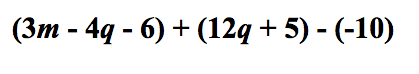 2) 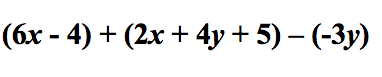 3) 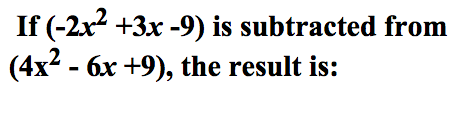 4)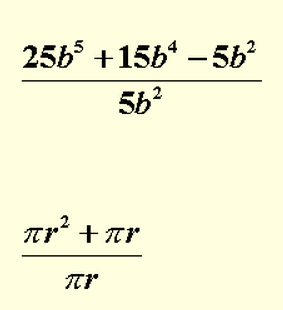 5)Factor the polynomial and check using distribution:3x4y + 18 xy315w4x5 + 30wxMultiplying Binomials:(2x + 4) ( 5x -2) 9)       (3x2 – 5 ) ( -2x + 6) 